GET BOOSTED CLINICS CONTINUE THROUGH DECEMBER 31!Over 40,000 doses of COVID vaccine have been administered since the Get Boosted effort began October 24th.There's still time to get vaccinated and receive a $75 gift card! Clinics run through December 31, 2022.Residents of all ages who get vaccinated (any dose) at participating clinics can receive a $75 gift card to local retailers, while supplies last. Find participating clinics at mass.gov/GetBoosted.If you have questions about Get Boosted clinics, please call 211 (or 1- 877-211-6277) and press 1. Calls are answered Monday through Friday, from 9am to 5pm.Help spread the word about these clinics on Facebook and Instagram, or by using a customizable flyer!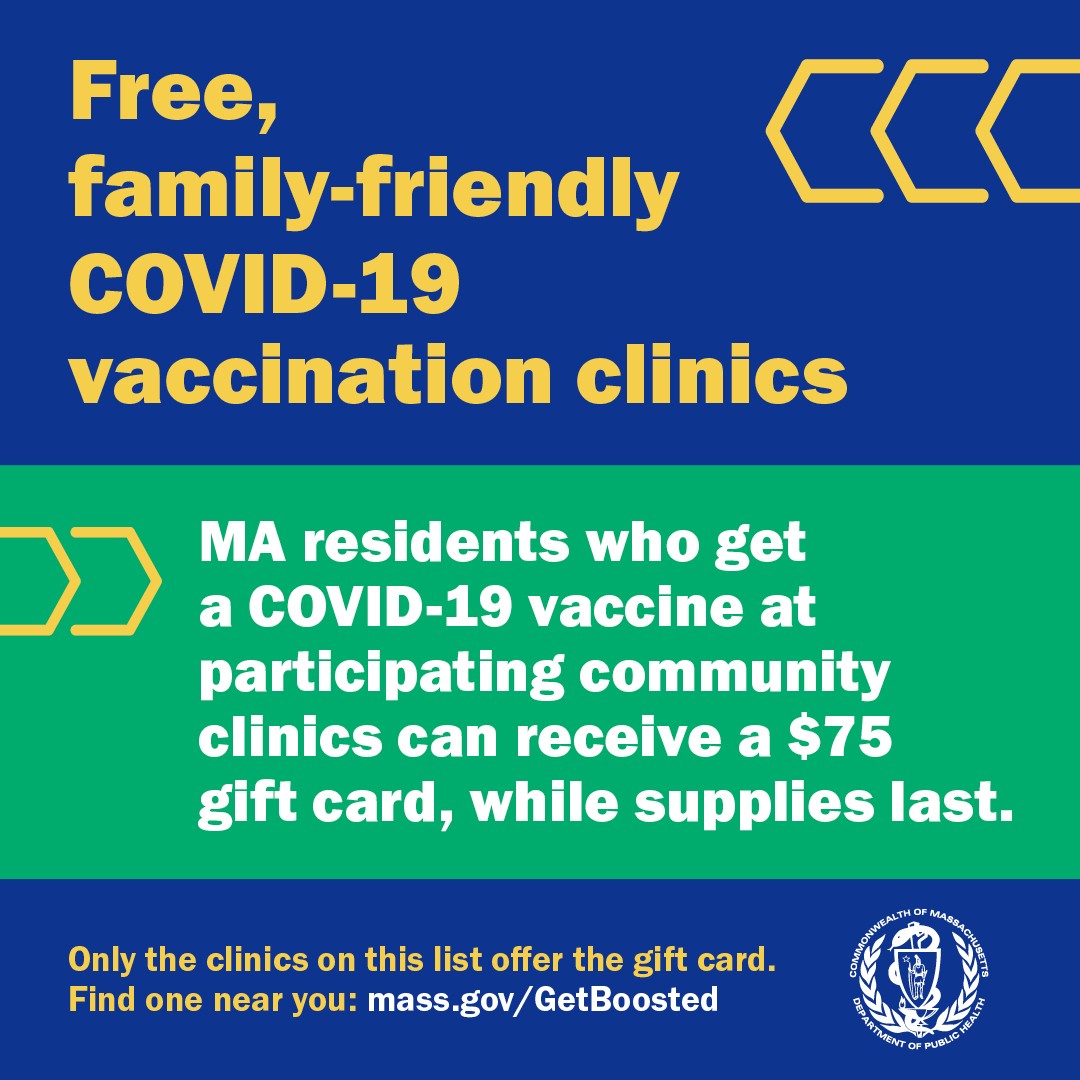 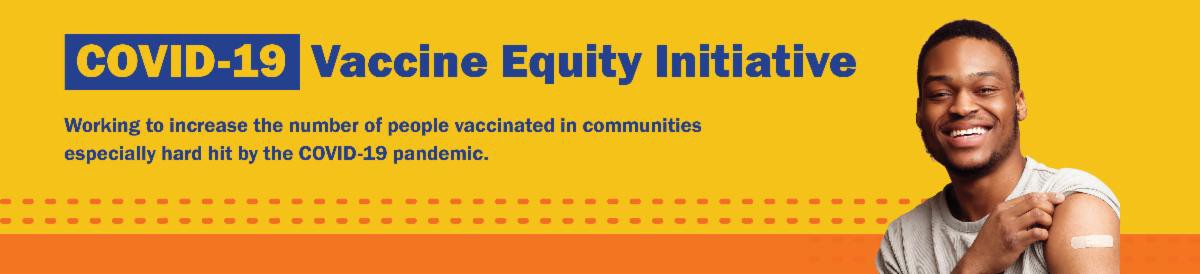 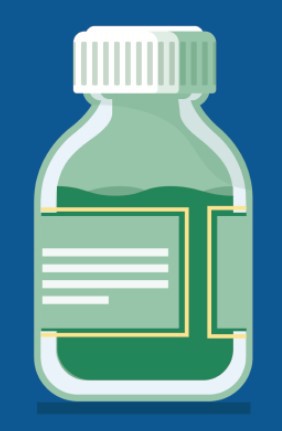 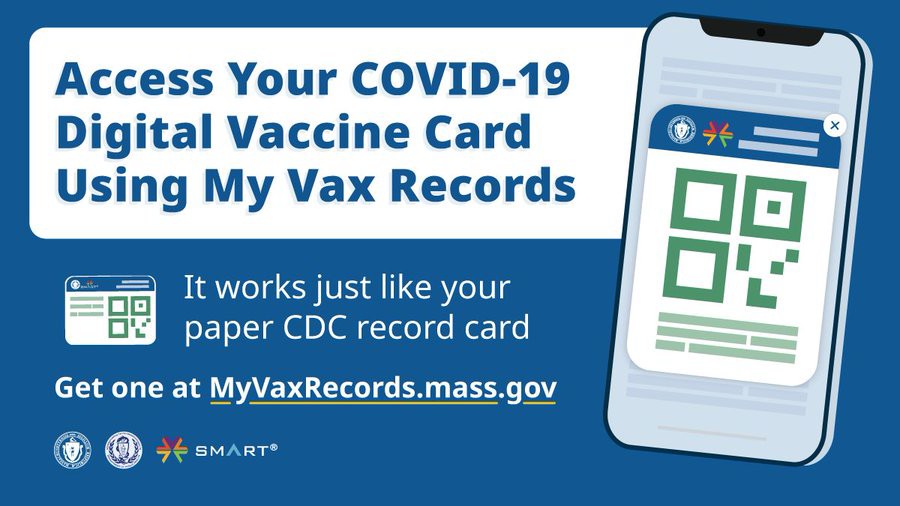 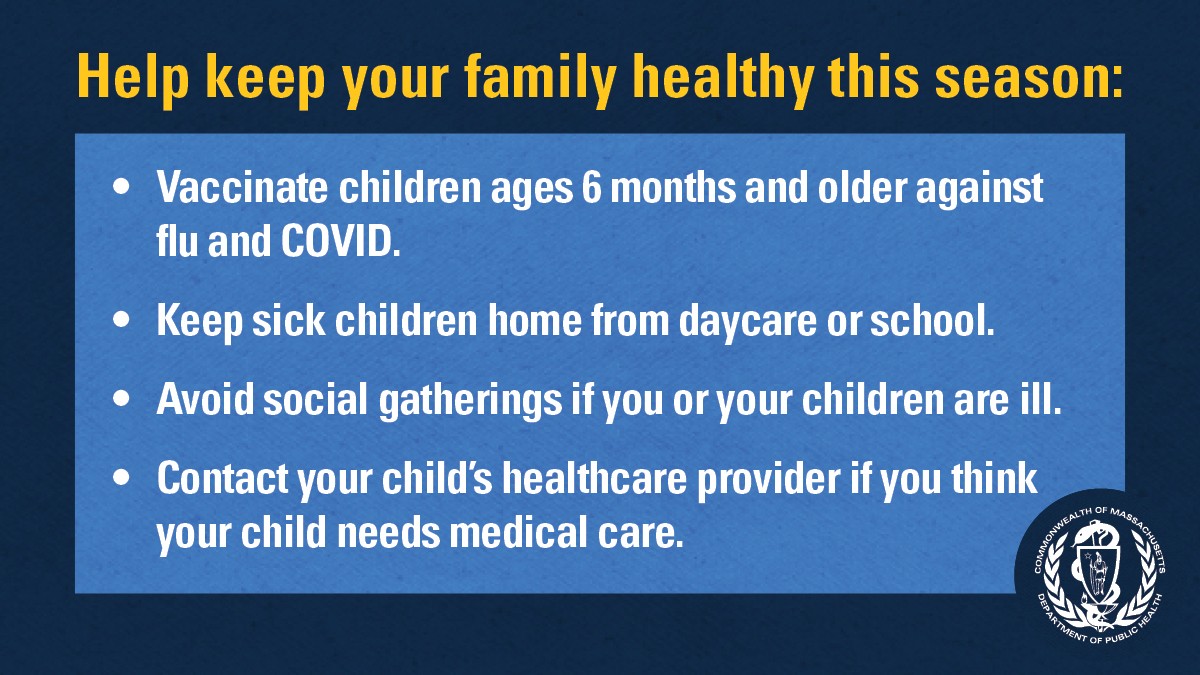 UPDATED COVID-19 BOOSTERS APPROVED FOR CHILDREN AGES 6 MONTHS AND OLDERUpdated bivalent COVID-19 boosters for children ages 6 months and older have now been approved by the CDC.Pediatric booster recommendations differ by age and vaccine type. Learn more, or use the CDC's guide to find out when you can get a booster.DO YOU USE MY VAX RECORDS? IT'S A DIGITAL VACCINE CARD FOR MA RESIDENTSNeed a copy of your COVID-19 vaccination record? MA residents can use My Vax Records to get a digital vaccine card to show they’ve been vaccinated against COVID-19, if they choose. Learn more.IT'S NOT TOO LATE FOR A FLU SHOT! GET VACCINATED AGAINST THE FLU AND COVID-19Rates of respiratory illness in infants and children are on the rise in Massachusetts and across much of the U.S. Keep your family healthy this season with these four steps. Learn more.FREE COVID TREATMENT AVAILABLEFree, safe, and effective treatments for COVID-19 are available across MA. They can help prevent hospitalizations and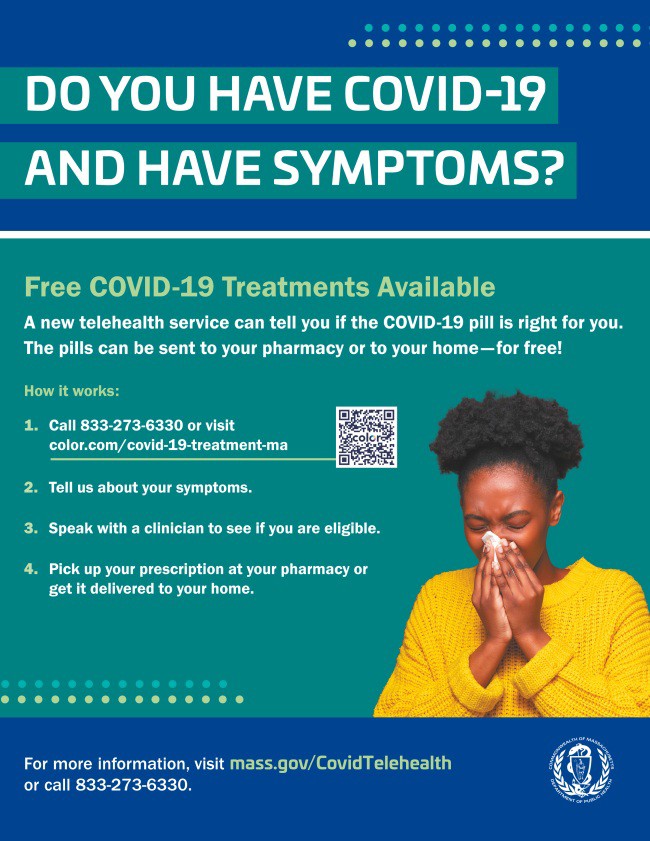 OUTREACH AND EDUCATION MATERIALSCOVID-19 Vaccine FAQsCOVID-19 Therapeutic Information (including telehealth) Weekly Provider BulletinTrust the Facts, Get the Vax Campaign Materials (organized by audience, including general, parents and pregnant people, youth, young adults; available in 12 languages) Multilingual COVID-19 Materials (videos and printables; organized by language) COVID-19 Funeral Assistance from FEMA (including one-pager with key info available in multiple languages)COVID-19 Vaccination Tools for EmployersArchive of COVID-19 Vaccine Communications Updates (past editions of VEI Roundup)FIND A COVID-19 VACCINE OR BOOSTERMass.gov/GetBoosted Vaccine FinderFind, Schedule, or Sign Up for a Mobile COVID-19 Vaccination COVID-19 In-Home Vaccination ProgramRequest a Copy of Your Vaccine CardBoston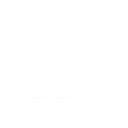 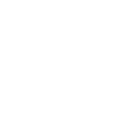 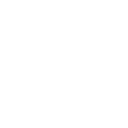 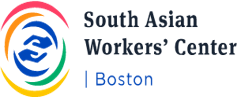 Vaccine Equity Initiative | 250 Washington Street, Boston, MA 02108Unsubscribe vaccineequityinitiative@mass.gov Constant Contact Data NoticeSent by vaccineequityinitiative@mass.gov in collaboration with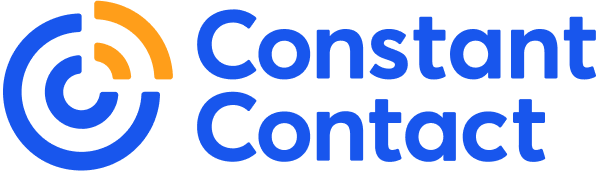 Try email marketing for free today!